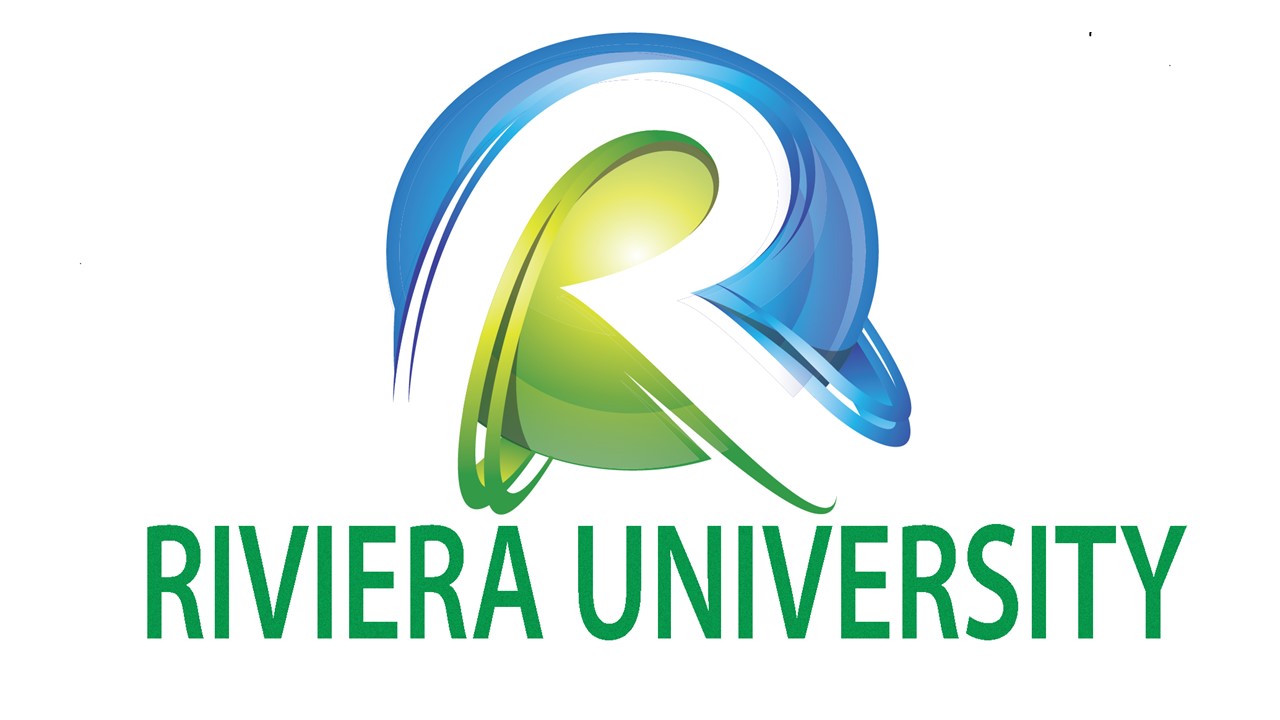 REGISTRATION FORMName and surname :               Passport / IC Number:                 Address :                     City :                                                                   Post Code:                                   CountryPhone number  	   EmailIntake planned date                                                           /       /  2022Programme:                         Diplomas and degrees (Certified true copies)   Professional certifications and certificates (Certified true copies)   Curriculum VitaeLast employment certificate (optional)Reference letter   (optional)   I undersigned   ________________________________________  acknowledge being informed of my rights according   to the general terms and conditions and certify that all attached documents are valid and certified true copies.Date and signature